Master GardenersNew WeedsQuick Notice of things that pop- up. Week of August 5 -11, 2018Demonstration Garden Caroline Dean Wildflower Trail -- will have work opportunities on the 2nd & 4th Tuesdays of August: August 14 & 28. Both workdays will start at 8 AM. On the 14th, we plan to remove a few small trees and will continue weeding the garden. Remember gloves! Contact info:  billieoliver@gmal.com or text 334 749-2679Grandma’s Garden  Work days -     August 9          Sept 6             Oct 11      Nov 8Kiesel Park workday,  workdays for August are Tuesday the 7th and 21st. I'll make sure the garden beds are well watered on Monday to facilitate weed pulling. The gate at the Nunn Winston House will be open by 7:30. Please join us, bring your gloves, tools and a sun hat!     Any questions or requests, please contact me at 334 750-1984 (phone, leave a message or text) or <cdritenbaugh@gmail.com>Kreher Preserve & Nature Center Butterfly GardenRegular workdays: Thursday mornings at 8:00, weather permitting.   Park in the north parking lot off County Rd 72 - across from water tower, walk a short trail to the garden.      Contact:  Margaret Holler, 334-740-8548 Garden Gathering—Tuesday, August 7 at 5 pm:   Home of Jeanne and John Estrada, 620 Forestdale Drive, Auburn   Link to Google map for location:https://www.google.com/maps/place/620+Forestdale+Dr,+Auburn,+AL+36830/@32.5932887,-85.4717295,16z/data=!4m5!3m4!1s0x888cf2f76c796847:0x158994413c412a94!8m2!3d32.595309!4d-85.467395Come share a walk through this unique combination of flowers and vegetables."GIVE US YOUR BEST SHOT!"  We want pictures you took during the Garden Tour 2018. Not too late to submit them.  Get them to David. He will compile a sort slide show and as always declare winners.    davypeted@gmail.comPlease submit by Sunday, August 20.  We will show these photos at the same meeting at which we give the photo books to the homeowners (probably September)Five-Plant Gardens  --  Two Park Workshop   August 15 and 29, 11:30 am to 1 pm. Harris Center Conference room.  If you can only attend on day, please join usBased on a book of the same name this workshop will jump start your creativity and generate at least one personalized plan for a small bed of perennials in your landscape. Your time will be spent thinking about some of the basic ideas of landscape design, identifying plants suited to your garden for sun or shade, moist or dry, and other variables that go into selecting the "right" plants. Our space will accommodate about 20 folks. It is not too late to add your name to the list of attendees. If you can only attend one day, that is fine. Call or text me at 334 750-1984, leave a message if I don't answer. You can also email me at <cdritenbaugh@gmail.com> Drip Irrigation Class- August 16, 2018   Gain knowledge about the parts & pieces of a system.Include both hands-on and interactive learning opportunities.  Call ACES office to register.
Opelika Grows, 1103 Glenn Street, Opelika,  No admission cost. Dress appropriately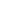 